النظر في منح توزيعات إضافية من الطيف للخدمة المتنقلة على أساس أولي وتحديد نطاقات تردد إضافية للاتصالات المتنقلة الدولية (IMT) والأحكام التنظيمية ذات الصلة لتسهيل تطوير تطبيقات الاتصالات المتنقلة عريضة النطاق للأرض وفقاً للقرار 233 (WRC-12)؛النطاق MHz 698-470خلفيةتقتضي الضرورة عند البحث عن طيف جديد لتوزيعه للخدمة المتنقلة حماية الخدمة الإذاعية وفقاً لما هو وارد في القرار 233 (WRC-12) في الفقرة إذ يضع في اعتباره "م) ضرورة حماية الخدمات القائمة عند النظر في نطاقات تردد من أجل توزيعات إضافية محتملة لأى خدمة"؛ والفقرة وإذ يدرك "ه‍) استعمال أجزاء معينة من الطيف في خدمات اتصالات راديوية أخرى وأن الكثير من هذه الخدمات يتضمن استثمارات كثيرة في البنية التحتية أو يمثل منافع مجتمعية كبيرة، والاحتياجات المتطورة الخاصة بهذه الخدمات."وفيما عدا استثناءات قليلة جداً، لا تزال بعض البلدان في الإقليم 2 تتباحث في مسألة الحصول على مكاسبها الرقمية الأولى. وسبق لبعض البلدان أن انتقلت من التكنولوجيا التماثلية إلى الرقمية فيما لم تبدأ بلدان أخرى عمليات الانتقال بعد.وبعد تعريف تحرير نطاق المكاسب الرقمية، سيشكل القسم المتبقي من الموجات الديسيمترية - MHz 698-470 - النطاق الوحيد والأساسي المتوفر لضمان مستقبل التلفزيون الرقمي للأرض بالبثّ غير المشفّر FTA DTTV، في حين أن هناك الكثير من النطاقات الأخرى المتاحة لاستعمال الخدمات عريضة النطاق المتنقلة.وتعد الاستثمارات التي قدمتها وستقدمها صناعة الإذاعة من أجل الرقمنة علامة بارزة وتعضدها عوائد التخطيط طويلة الأجل.المقترحNOC	ARG/B/CHL/CUB/DOM/EQA/GTM/HND/NCG/PNR/PRG/PRU/URG/VEN/101/1المـادة 5توزيع نطاقات الترددالقسم IV  -  جدول توزيع نطاقات التردد
(انظر الرقم 1.2)MHz 890-460الأسباب:	وتعتبر الإذاعة للأرض جزءاً حيوياً من البنية التحتية للاتصالات والمعلومات.ويعتبر نطاقا التردد MHz 608-470 وMHz 698-614 النطاقين الرئيسيين لتوفير خدمة الإذاعة التلفزيونية.وفيما عدا استثناءات قليلة، لا تزال بعض البلدان في الإقليم 2 تتباحث في مسألة الحصول على مكاسبها الرقمية الأولى. وسبق لبعض البلدان أن انتقلت من التكنولوجيا التماثلية إلى الرقمية، في حين أن بعض البلدان الأخرى لم تبدأ عملية الانتقال بعد.وبعد اكتمال الانتقال من الإذاعة التلفزيونية التماثلية إلى الرقمية، سوف يتيح هذان النطاقان المحافظة على استعمال مكثف جداً لهذه الخدمة المعدة للسكان، وسيكون من الضروري أيضاً ضمان تطور الخدمة الإذاعية ونموها من أجل إرسال الإشارات التلفزيونية.ويتعين على البلدان التي قررت بالفعل استعمال النطاق MHz 700 (MHz 806-698) للخدمة المتنقلة عريضة النطاق أن تضمن حماية الخدمات الإذاعية، بما في ذلك إعادة البث الإذاعي، من الإشارات المسببة للتداخل، ويجب عليها أيضاً أن تؤمن المستوى نفسه من تغطية الخدمة الإذاعية، بما في ذلك إعادة البث الإذاعي.وتُظهر الدراسات التي أجريت عدم التوافق بين الخدمة الإذاعية والخدمة المتنقلة المكونة من أنظمة الاتصالات المتنقلة الدولية، مع الإشارة إلى أن الفصل الجغرافي الأساسي ضروري لضمان تعايش الخدمتين.ويوزعّ النطاق MHz 614-608 على أساس أولي لخدمة علم الفلك الراديوي ولا تسمح المتطلبات كذلك بتقاسمه مع الخدمات المتنقلة عريضة النطاق.__________المؤتمر العالمي للاتصالات الراديوية (WRC-15)جنيف، 2-27 نوفمبر 2015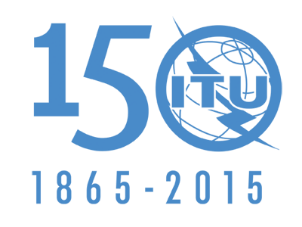 الاتحــــاد الـدولــــي للاتصــــالاتالجلسة العامةالوثيقة 101-A19 أكتوبر 2015الأصل: بالإسبانيةجمهورية الأرجنتين/جمهورية البرازيل الاتحادية/شيلي/كوبـا/
الجمهورية الدومينيكية/إكوادور/جمهورية غواتيمالا/جمهورية هندوراس/
نيكاراغوا/جمهورية بنما/جمهورية باراغواي/بيـرو/جمهورية أوروغواي الشرقية/
جمهورية فنـزويلا البوليفاريةجمهورية الأرجنتين/جمهورية البرازيل الاتحادية/شيلي/كوبـا/
الجمهورية الدومينيكية/إكوادور/جمهورية غواتيمالا/جمهورية هندوراس/
نيكاراغوا/جمهورية بنما/جمهورية باراغواي/بيـرو/جمهورية أوروغواي الشرقية/
جمهورية فنـزويلا البوليفاريةمقترحات بشأن أعمال الـمؤتـمرمقترحات بشأن أعمال الـمؤتـمرالبنـد 1.1 من جدول الأعمالالبنـد 1.1 من جدول الأعمالالتوزيع على الخدماتالتوزيع على الخدماتالتوزيع على الخدماتالإقليم 1الإقليم 2الإقليم 3470-460ثابتةمتنقلة 286AA.5 أرصاد جوية ساتلية (فضاء-أرض)290.5  289.5  288.5  287.5ثابتةمتنقلة 286AA.5 أرصاد جوية ساتلية (فضاء-أرض)290.5  289.5  288.5  287.5790-470إذاعية512-470إذاعيةثابتةمتنقلة
293.5  292.5585-470ثابتةمتنقلةإذاعية298.5  291.5790-470إذاعية608-512إذاعية297.5585-470ثابتةمتنقلةإذاعية298.5  291.5790-470إذاعية608-512إذاعية297.5610-585ثابتةمتنقلةإذاعيةملاحة راديوية307.5  306.5  305.5  149.5790-470إذاعية614-608فلك راديويمتنقلة ساتلية باستثناء المتنقلة
الساتلية للطيران 
(أرض-فضاء)610-585ثابتةمتنقلةإذاعيةملاحة راديوية307.5  306.5  305.5  149.5790-470إذاعية614-608فلك راديويمتنقلة ساتلية باستثناء المتنقلة
الساتلية للطيران 
(أرض-فضاء)890-610ثابتةمتنقلة  313A.5  317A.5 إذاعية149.5  305.5  306.5  307.5  
311A.5  320.5790-470إذاعية698-614إذاعيةثابتةمتنقلة311A.5  309.5  293.5890-610ثابتةمتنقلة  313A.5  317A.5 إذاعية149.5  305.5  306.5  307.5  
311A.5  320.5149.5  291A.5  294.5  296.5    300.5   
304.5  306.5  311A.5   312.5 312A.5806-698متنقلة317A.5   313B.5  إذاعيةثابتة311A.5  309.5  293.5890-610ثابتةمتنقلة  313A.5  317A.5 إذاعية149.5  305.5  306.5  307.5  
311A.5  320.5862-790ثابتةمتنقلة باستثناء المتنقلة 
للطيران 317A.5    316B.5 إذاعية312.5  314.5  315.5  316.5319.5  316A.5806-698متنقلة317A.5   313B.5  إذاعيةثابتة311A.5  309.5  293.5890-610ثابتةمتنقلة  313A.5  317A.5 إذاعية149.5  305.5  306.5  307.5  
311A.5  320.5862-790ثابتةمتنقلة باستثناء المتنقلة 
للطيران 317A.5    316B.5 إذاعية312.5  314.5  315.5  316.5319.5  316A.5890-806ثابتةمتنقلة 317A.5   إذاعية317.5  318.5890-610ثابتةمتنقلة  313A.5  317A.5 إذاعية149.5  305.5  306.5  307.5  
311A.5  320.5890-862ثابتةمتنقلة باستثناء المتنقلة
للطيران 317A.5إذاعية 322.5319.5  323.5890-806ثابتةمتنقلة 317A.5   إذاعية317.5  318.5890-610ثابتةمتنقلة  313A.5  317A.5 إذاعية149.5  305.5  306.5  307.5  
311A.5  320.5